حضرات السادة والسيدات،تحية طيبة وبعد،1	يسرني أن أعلن عن إنشاء الفريق المتخصص لقطاع تقييس الاتصالات المعني بالتعلم الآلي في شبكات المستقبل بما في ذلك شبكات الجيل الخامس (FG-ML5G)، بعد موافقة لجنة الدراسات 13 لقطاع تقييس الاتصالات في اجتماعها الذي عُقد في جنيف (17-6 نوفمبر 2017).2	وسيقوم الفريق المتخصص، تحت رئاسة السيد سلافومير ستانكزاك (معهد Fraunhofer HHI، ألمانيا) بصياغة التقارير والمواصفات التقنية للتعلم الآلي (ML) في شبكات المستقبل بما في ذلك السطوح البينية ومعماريات الشبكات والبروتوكولات والخوارزميات وأنساق البيانات. وأشار السيد ستانكزاك إلى أن "الهدف الرئيسي للفريق المتخصص هو تحديد الفجوات ذات الصلة المتعلقة بالتقييس من أجل تحسين قابلية التشغيل البيني والاعتمادية ونمطية التعلم الآلي في شبكات الجيل الخامس". 3	والمشاركة في الفريق FG-ML5G مجانية ومفتوحة أمام جميع الأطراف ذات الصلة كخبراء التعلم الآلي وتكنولوجيا التوصيل الشبكي من مشغلي الشبكات وموردي التكنولوجيا والهيئات الأكاديمية. ويُرجى من أي شخص يرغب في الاطلاع على المستجدات والإعلانات المتصلة بهذا الفريق الانضمام إلى القائمة البريدية للفريق. ويمكن الحصول على التفاصيل المتعلقة بكيفية الاشتراك في الموقع التالي: www.itu.int/en/ITU-T/focusgroups/ml5g.4	وسيعمل الفريق المتخصص بموجب الإجراءات المنصوص عليها في التوصية ITU-T A.7 وضمن الاختصاصات المتفق عليها الواردة في الملحق 1.5	الاجتماع الأول للفريق المتخصص FG-ML5Gسيُعقد الاجتماع الأول للفريق FG-ML5G في مقر الاتحاد بجنيف، سويسرا من 30 يناير إلى 2 فبراير 2018. وتشمل أهداف الاجتماع الأول ما يلي:○	مناقشة بشأن التعلم الآلي في شبكات الجيل الخامس: المتطلبات والتوقعات والتحديات والثغرات البحثية واحتياجات التقييس؛○	الاتفاق على نطاق العمل الفعلي للفريق المتخصص وأهدافه؛○	الاتفاق على هيكل الفريق، والنواتج المتوقعة منه، ومسؤولياته، والجدول الزمني الخاص به؛○	استعراض المساهمات الخطية والتحديد الأولي للنواتج.6	وستُعقد ورشة عمل بشأن التعلم الآلي في شبكات الجيل الخامس وما بعده قبل الاجتماع الأول للفريق FG-ML5G بيوم واحد، في 29 يناير 2018 في نفس المكان.7	ويُرجى تقديم مساهمات خطية بشأن (1) أحدث ما تم التوصل إليه في مجال التعلم الآلي، مثل مصطلحاته وتعاريفه ومفاهيمه ومتطلباته وثغراته وأساليبه وأشكاله ونظامه الإيكولوجي (المرتبط بالمعايير)؛ و(2) حالات استعمال معينة ومسائل التقييس المرتبطة بها. وينبغي تقديم المساهمات الخطية إلى أمانة الاتحاد (tsbfgml5g@itu.int) في نسق إلكتروني باستعمال النماذج المتاحة من الصفحة الرئيسية للفريق FG-ML5G. والموعد النهائي لتقديم المساهمات الخطية هو 19 يناير 2018.8	وسيُفتتح الاجتماع في الساعة 0930 من اليوم الأول، وسيبدأ تسجيل المشاركين في الساعة 0830 عند مدخل مبنى مونبريان. وترد معلومات عملية عن الاجتماع في الملحق 2. ويمكن الحصول قبل الاجتماع على جدول أعمال الاجتماع من الصفحة الرئيسية للفريق FG-ML5G. وستجري المناقشات باللغة الإنكليزية فقط. وسيدعم الاجتماع بأدوات المشاركة عن بُعد. وستتاح تفاصيل المشاركة عن بُعد على الصفحة الرئيسية للفريق FG-ML5G.9	ولتمكين الاتحاد من اتخاذ الترتيبات اللوجستية اللازمة، يرجى من المشاركين التسجيل على الخط من خلال الصفحة الرئيسية للفريق FG-ML5G، في أقرب وقت ممكن ولكن في موعد لا يتجاوز 19 يناير. والتسجيل مطلوب للمشاركة عن بُعد وفي موقع الحدث كذلك. أهم المواعيد النهائيةأتمنى لكم اجتماعاً مثمراً وممتعاً.الملحقات: 2الملحـق 1اختصاصات:
الفريق المتخصص التابع لقطاع تقييس الاتصالات بشأن "التعلم الآلي 
في شبكات المستقبل بما في ذلك شبكات الجيل الخامس" (FG-ML5G)1	الأساس المنطقي ونطاق العملمجالات التعلم الآلي (ML) وتكنولوجيا الاتصالات آخذة في التقارب. ويمكن أن يتعزز إلى حد كبير تصميم وإدارة مكونات الشبكات والاتصالات عند دمجها مع أساليب التعلم الآلي المتقدمة. وتولّد الشبكات الثابتة والمتنقلة بوجه خاص كمية هائلة من البيانات على مستوى البنية التحتية للشبكة ومستوى المستعمل/العميل، تتضمن ثروة من المعلومات المفيدة من قبيل معلومات الموقع والتنقل وأنماط النداء. وبغية تحسين أداء الشبكة وتعزيز تجربة المستعمل، يمكن لأساليب التعلم الآلي الجديدة المتعلقة بتحليلات البيانات الضخمة في شبكات الاتصالات أن تستخرج المعلومات ذات الصلة من بيانات الشبكة مع مراعاة موارد الاتصال المحدودة، ثم الاستفادة من هذه المعرفة من أجل مراقبة الشبكة وإدارتها آلياً فضلاً عن توفير الخدمة. ونظراً إلى زيادة تعقيد الشبكات SDN/NFV وشبكات الاتصالات المتنقلة الدولية2020-/الجيل الخامس وما بعده، قد ينطبق التعلم الآلي بشكل جيد على مواءمة الشبكات وإدارتها آلياً. ويؤثر التعلم الآلي أيضاً على تكنولوجيا المعلومات والاتصالات (ICT) في مجالات تتعلق بالأمن أو حماية المعلومات الشخصية. وقد تشترط القواعد التنظيمية لتكنولوجيا المعلومات والاتصالات ألا توفر خوارزميات التعلم المعلومات المحددة لهوية الشخص (PII). ولذلك، تتزايد أهمية خوارزميات التعلم الآلي التي تعمل أيضاً في ظل عدم اليقين وعدم الاكتمال بالنسبة لتكنولوجيا المعلومات والاتصالات. وتتسم هذه الجوانب بالأهمية عند النظر في الأنساق التي تقدم البيانات إلى خوارزميات التعلم الآلي.ويحظى تقييس السطوح البينية والعمليات وأنساق البيانات بأهمية عالية في مجال الاتصالات، لأنها تزيد من الاعتمادية وقابلية التشغيل البيني ونمطية النظام والمكونات الخاصة به. وقد تكون هناك حاجة إلى أنساق مقيسة لتحديد كيفية صقل خوارزميات التعلم الآلي الفردية وتكييفها وضغطها وتبادلها، إلى جانب ضمان تفاعل خوارزميات التعلم الآلي المتعددة تفاعلاً صحيحاً مع بعضها البعض واستيفاء بعض المتطلبات المتعلقة بالأمن أو حماية المعلومات الشخصية.وعلاوةً على ذلك، يمكن توقع دمج عدد كبير من تطبيقات تكنولوجيا المعلومات والاتصالات الجديدة إذا أمكن التقليل من تعقيد خوارزميات التعلم الآلي المتطورة، لا سيما الشبكات العصبية العميقة، إلى مستوى يتيح استخدامها في البيئات المقيدة من حيث استهلاك الموارد الحاسوبية/الطاقة.وسيؤدي هذا الفريق المتخصص دوراً في توفير منصة لدراسة نهج التعلم الآلي المختلفة وتعزيزها في شبكات المستقبل بما فيها شبكات الجيل الخامس.2	أهداف الفريق FG-ML5Gيرمي الفريق المتخصص إلى إجراء تحليل للتعلم الآلي في شبكات المستقبل من أجل تحديد الثغرات والقضايا ذات الصلة في أنشطة التقييس المتصلة بهذا الموضوع. ويشمل هذا التحليل لمحة عامة عن الأنشطة ذات الصلة التي تضطلع بها المنظمات والمجموعات الأخرى المعنية بوضع المعايير. ويشمل علاوة على ذلك الجوانب التقنية مثل حالات الاستعمال والمتطلبات المحتملة والمعماريات وغير ذلك. ويعمل الفريق المتخصص أيضاً كمنصة مفتوحة للخبراء الذين يمثلون أعضاء الاتحاد ومن غير الأعضاء، من أجل المضي قدماً بسرعة في الدراسات المتعلقة بالتعلم الآلي ذي الصلة بشبكات المستقبل بما فيها شبكات الجيل الخامس.وتشمل الأهداف بشكل أكثر دقة:•	المساعدة في اعتماد التعلم الآلي في شبكات المستقبل بما في ذلك المعمارية والسطوح البينية وحالات الاستعمال والبروتوكولات والخوارزميات وأنساق البيانات وقابلية التشغيل البيني والأداء والتقييم والأمن وحماية المعلومات الشخصية؛•	دراسة واستعراض واستقصاء التكنولوجيات والمنصات والمبادئ التوجيهية والمعايير القائمة المتعلقة بالتعلم الآلي في شبكات المستقبل؛•	تعرف وإبراز الآفاق المختلفة لمستقبل البيئات والأنظمة الحاسوبية التي تشمل التعلم الآلي؛•	تحديد الجوانب التي تمكن من استخدام أطر التعلم الآلي بشكل آمن وموثوق؛•	استعراض ودراسة كيفية صقل خوارزميات التعلم الآلي وتكييفها وضبطها وتبادلها في شبكات المستقبل وكيفية تفاعل الخوارزميات المتعددة مع بعضها البعض؛•	تحديد المتطلبات المحتملة للتعلم الآلي المطبق في شبكات المستقبل مع مراعاة مجموعة متنوعة من كدسات الاتصالات الثابتة والمتنقلة وتشجيع تطوير أساليب جديدة للتعلم الآلي تكون قادرة على الوفاء بهذه المتطلبات؛•	تحديد المتطلبات المحتملة فيما يتعلق بوظائف الشبكة وسطوحها البينية وقدراتها على استعمال التعلم الآلي؛•	تحديد التحديات في أنشطة تقييس التعلم الآلي في مجال الاتصالات؛•	إجراء تحليل للثغرات في مجال التعلم الآلي بغية تحديد نطاق العمل ذي الصلة لتوصيات قطاع تقييس الاتصالات بشأن هذه المواضيع ووضع خارطة طريق للتعلم الآلي؛•	إقامة اتصالات وعلاقات مع المنظمات الأخرى التي يمكن أن تساهم في أنشطة تقييس التعلم الآلي.3	الهيكليمكن للفريق المتخصص FG-ML5G أن ينشئ أفرقة فرعية عند الحاجة.4	المهام والنواتج المحددة•	توفير مصطلحات وتصنيفات للتعلم الآلي في سياق شبكات المستقبل ومجموعة من المبادئ التوجيهية بشأن النهج والأدوات والتطبيقات والمنصات المتصلة بهذا الموضوع؛•	جمع المعلومات بشأن الأنشطة ذات الصلة بالتعلم الآلي في شبكات المستقبل وتحديد المعايير وأساليب التعلم الآلي وأفضل الممارسات والتحديات القائمة لاعتماد التعلم الآلي في شبكات المستقبل؛•	وصف النظام الإيكولوجي للتعلم الآلي في شبكات المستقبل والأدوار والأنشطة المتصلة بمختلف أصحاب المصلحة في هذا النظام الإيكولوجي؛•	تحليل المتطلبات المحتملة فيما يتعلق بالتعلم الآلي المطبق على شبكات المستقبل؛•	صياغة التقارير والمواصفات التقنية للتعلم الآلي في شبكات المستقبل، بما في ذلك السطوح البنية ومعماريات الشبكات والبروتوكولات والخوارزميات وأنساق البيانات؛•	تحليل أثر اعتماد التعلم الآلي في شبكات المستقبل (مثل مراقبة الشبكة وإدارتها آلياً)؛•	إرسال النواتج النهائية إلى لجنة الدراسات 13 لقطاع تقييس الاتصالات قبل الاجتماع المقبل للجنة الدراسات الرئيسية بأربعة أسابيع تقويمية على الأقل وفقاً للتوصية ITU-T A.7؛•	تحليل ثغرات التقييس الخاصة بالتعلم الآلي في شبكات المستقبل ووضع خارطة طريق للتقييس في المستقبل مع مراعاة الأنشطة التي تضطلع بها حالياً مختلف المنظمات والمنتديات المعنية بوضع المعايير؛•	وضع قائمة بالهيئات والمنتديات والاتحادات المعنية بوضع المعايير والكيانات الأخرى التي تتعامل مع جوانب التعلم الآلي والتواصل مع المنظمات التي يمكن أن تساهم في أنشطة التقييس المتعلقة بالتعلم الآلي؛•	تنظيم ورش عمل ومنتديات مواضيعية بشأن التعلم الآلي في شبكات المستقبل، مما سيتيح الجمع بين جميع أصحاب المصلحة وتعزيز أنشطة الفريق المتخصص وتشجيع أعضاء الاتحاد وغير الأعضاء على المشاركة في عمله.5	العلاقاتسيعمل هذا الفريق المتخصص عن كثب مع لجنة الدراسات 13 من خلال الاجتماعات بالتعاقب متى كان ذلك ممكناً. وسيضع آلية تعاون مع فرقة العمل 5D لقطاع الاتصالات الراديوية ويحافظ عليها بوسائل عدة (بيانات الاتصال مثلاً). وعلاوة على ذلك، سيتعاون هذا الفريق (حسب الحاجة) مع الأفرقة والكيانات الأخرى ذات الصلة طبقاً للتوصية ITU-T A.7. وتشمل هذه الكيانات البلديات والمنظمات غير الحكومية (NGO) وواضعي السياسات والمنظمات المعنية بوضع المعايير (SDO) والمنتديات والاتحادات الصناعية والشركات والمؤسسات الأكاديمية والمؤسسات البحثية وغيرها من المنظمات ذات الصلة.6	لجنة الدراسات الرئيسيةلجنة الدراسات الرئيسية للفريق FG-ML5G هي لجنة الدراسات 13 لقطاع تقييس الاتصالات "شبكات المستقبل مع التركيز على الاتصالات المتنقلة الدولية-2020 والحوسبة السحابية والبنى التحتية للشبكات الموثوقة".7	القيادةانظر الفقرة 3.2 من التوصية ITU-T A.7.8	المشاركةانظر الفقرة 3 من التوصية ITU-T A.7. وستعد قائمة بالمشاركين وتحدّث باستمرار للأغراض المرجعية وستبلغ بها لجنة الدراسات الرئيسية.وجدير بالذكر أن المشاركة في هذا الفريق المتخصص يجب أن تستند إلى تقديم المساهمات والمشاركة الفعّالة.9	الدعم الإداريانظر الفقرة 5 من التوصية ITU-T A.7.10	التمويل العامانظر الفقرتين 4 و2.10 من التوصية ITU-T A.7.11	الاجتماعاتسيعقد الفريق المتخصص اجتماعات منتظمة. وستحدد إدارة الفريق المتخصص وتيرة اجتماعاته وأماكنها. وسيتم الإعلان عن الخطة الشاملة للاجتماعات بعد الموافقة على الاختصاصات. وسيستعمل الفريق المتخصص أدوات المشاركة عن بُعد إلى أقصى حد ممكن، ويُشجَّع على عقد الاجتماعات بالتعاقب مع الاجتماعات الحالية للجنة الدراسات 13.وسيتم الإعلان عن مواعيد الاجتماعات بالوسائل الإلكترونية (مثل البريد الإلكتروني والمواقع الإلكترونية وما إلى ذلك) قبل انعقادها بأربعة أسابيع على الأقل.12	المساهمات التقنيةانظر الفقرة 8 من التوصية ITU-T A.7.13	لغة العملاللغة الإنكليزية هي لغة العمل.14	الموافقة على الوثائق الصادرةتعتمد الوثائق الصادرة بتوافق الآراء.15	المبادئ التوجيهية للعملتتبع إجراءات العمل نفس إجراءات اجتماعات أفرقة المقررين. ولم تحدد أي مبادئ توجيهية إضافية للعمل.16	التقارير المرحليةانظر الفقرة 11 من التوصية ITU-T A.7.17	الإعلان عن تشكيل الفريق المتخصصسيعلن عن تشكيل الفريق المتخصص من خلال توجيه رسالة معممة لمكتب تقييس الاتصالات إلى جميع أعضاء الاتحاد وعبر النشرة الإخبارية لقطاع تقييس الاتصالات والنشرات الصحفية ووسائل أخرى تشمل التواصل مع المنظمات المعنية الأخرى.18	الأحداث الهامة للفريق المتخصص ومدتهيستمر الفريق المتخصص لمدة سنة واحدة اعتباراً من الاجتماع الأول ولكن يجوز تمديد فترة عمله بقرار من لجنة الدراسات الرئيسية إذا اقتضى الأمر (انظر ITU-T A7، الفقرة 2.2).19	سياسة البراءاتانظر الفقرة 9 من التوصية ITU-T A.7.الملحـق 2الاجتماع الأول للفريق المتخصص FG-ML5G التابع لقطاع تقييس الاتصالات
جنيف، سويسرا، 30 يناير إلى 2 فبراير 2018معلومات عملية للمشاركين بشأن الاجتماعأساليب العمل والمرافقتقديم الوثائق والنفاذ إليها: سيجري الاجتماع بدون استخدام الورق. ويُشجَّع تقديم مساهمات خطية وينبغي تقديمها عن طريق البريد الإلكتروني tsbfgml5g@itu.int في موعد أقصاه 19 يناير 2018 باستخدام نموذج الوثائق المتاح في الصفحة الرئيسية للفريق FG-ML5G. وسيتاح النفاذ إلى جميع الوثائق الواردة والصادرة من خلال الصفحة الرئيسية للفريق FG-ML5G (يلزم لذلك حساب TIES أو حساب ضيف).الشبكة المحلية اللاسلكية: تُتاح خدماتها للمشاركين في مقر الاتحاد بالكامل (معرّف الهوية: “ITUwifi”، كلمة السر: itu@GVA1211). وتوجد معلومات تفصيلية في مكان الاجتماع وفي الموقع الإلكتروني لقطاع تقييس الاتصالات (http://itu.int/ITU-T/edh/faqs-support.html).الخزائن الإلكترونية: تُتاح طوال فترة الاجتماع باستخدام شارة قطاع تقييس الاتصالات لتعرف الهوية بواسطة التردد الراديوي (RFID). وتوجد الخزائن الإلكترونية في الطابق الأرضي من مبنى مونبريان.الطابعات: تُتاح طابعات في القاعات المكرسة للمندوبين وبالقرب من جميع قاعات الاجتماع الرئيسية. ولتفادي الحاجة إلى تركيب برامج في الحاسوب الخاص بك، يمكن "طباعة الوثائق إلكترونياً" بإرسالها إلى الطابعة المرغوبة بالبريد الإلكتروني. وتُتاح التفاصيل في العنوان: http://itu.int/go/e-print.استعارة الحواسيب المحمولة: يوفر مكتب الخدمة في الاتحاد (servicedesk@itu.int) حواسيب محمولة، على أساس أسبقية الطلبات المقدمة.التسجيل المسبقالتسجيل المسبق: يتعين التسجيل مسبقاً للمشاركة في موقع الحدث أو عن بُعد من خلال الصفحة الرئيسية للفريق FG-ML5G في موعد لا يتجاوز 19 يناير.زيارة جنيف: الفنادق والنقل العام وتأشيرة الدخولالزائرون القاصدون جنيف: يمكن الحصول على معلومات عملية للمشاركين الذين يحضرون اجتماعات الاتحاد التي تُعقد في جنيف في الموقع التالي: http://itu.int/en/delegates-corner.التخفيضات التي تمنحها الفنادق: يعرض عدد من الفنادق في جنيف أسعاراً تفضيلية للمشاركين الذي يحضرون اجتماعات الاتحاد، وتقدم هذه الفنادق بطاقة تتيح لحاملها الاستعمال المجاني لخدمة النقل العام في جنيف. ويمكن الاطلاع على قائمة بالفنادق المشاركة وتوجيهات بشأن كيفية طلب التخفيضات في الموقع التالي: http://itu.int/travel/.رسالة دعم التأشيرة: يجب طلب التأشيرة، لمن يحتاجونها، قبل القدوم إلى سويسرا من السفارة أو القنصلية التي تمثل سويسرا في بلدكم، وإلا فمن أقرب مكتب لها من بلد المغادرة في حالة عدم وجود مثل هذا المكتب في بلدكم. ونظراً لاختلاف المواعيد النهائية، يُقترح التأكد من التمثيل المناسب مباشرة وتقديم الطلب في وقت مبكر.وإذا واجهتم صعوبة بهذا الشأن، يمكن للاتحاد، بناءً على طلب رسمي من الإدارة التي تمثلونها أو الكيان الذي تمثلونه، الاتصال بالسلطات السويسرية المختصة لتيسير إصدار التأشيرة. وينبغي لطلبات التأشيرة أن تحدد الاسم والوظيفة وتاريخ الميلاد ومعلومات جواز السفر وتأكيد التسجيل لجميع مقدمي الطلبات. وينبغي إرسال طلبات دعم التأشيرة إلى مكتب تقييس الاتصالات حاملة عبارة "طلب تأشيرة" بواسطة البريد الإلكتروني () أو الفاكس (+41 22 730 5853) قبل الاجتماع بشهر على الأقل. ويمكن الحصول على نموذج الطلب هنا.___________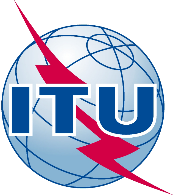 الاتحـاد الدولـي للاتصـالاتمكتب تقييس الاتصالاتجنيف، 24 نوفمبر 2017المرجع:TSB Circular 61إلى:-	إدارات الدول الأعضاء في الاتحاد؛-	أعضاء قطاع تقييس الاتصالات في الاتحاد؛-	المنتسبين إلى قطاع تقييس الاتصالات في الاتحاد؛-	الهيئات الأكاديمية المنضمة إلى الاتحاد؛-	الحاضرين في القمة العالمية للاتحاد بشأن "الذكاء الاصطناعي من أجل تحقيق الصالح العام" (جنيف، 9-7 يونيو 2017)الهاتف:+41 22 730 5126إلى:-	إدارات الدول الأعضاء في الاتحاد؛-	أعضاء قطاع تقييس الاتصالات في الاتحاد؛-	المنتسبين إلى قطاع تقييس الاتصالات في الاتحاد؛-	الهيئات الأكاديمية المنضمة إلى الاتحاد؛-	الحاضرين في القمة العالمية للاتحاد بشأن "الذكاء الاصطناعي من أجل تحقيق الصالح العام" (جنيف، 9-7 يونيو 2017)الفاكس:+41 22 730 5853إلى:-	إدارات الدول الأعضاء في الاتحاد؛-	أعضاء قطاع تقييس الاتصالات في الاتحاد؛-	المنتسبين إلى قطاع تقييس الاتصالات في الاتحاد؛-	الهيئات الأكاديمية المنضمة إلى الاتحاد؛-	الحاضرين في القمة العالمية للاتحاد بشأن "الذكاء الاصطناعي من أجل تحقيق الصالح العام" (جنيف، 9-7 يونيو 2017)البريد الإلكتروني:tsbfgml5g@itu.intنسخة إلى:-	رؤساء لجان الدراسات لقطاع تقييس الاتصالات ونوابهم؛-	مدير مكتب تنمية الاتصالات؛-	مدير مكتب الاتصالات الراديويةالموضوع:إنشاء فريق متخصص جديد تابع لقطاع تقييس الاتصالات يُعنى بالتعلم الآلي في شبكات المستقبل بما في ذلك شبكات الجيل الخامس (FG-ML5G) وعقد اجتماعه الأول: جنيف، سويسرا، 30 يناير - 2 فبراير 2018	
ورشة عمل بشأن التعلم الآلي في شبكات الجيل الخامس (5G) وما بعده: جنيف، سويسرا، 29 يناير 2018إنشاء فريق متخصص جديد تابع لقطاع تقييس الاتصالات يُعنى بالتعلم الآلي في شبكات المستقبل بما في ذلك شبكات الجيل الخامس (FG-ML5G) وعقد اجتماعه الأول: جنيف، سويسرا، 30 يناير - 2 فبراير 2018	
ورشة عمل بشأن التعلم الآلي في شبكات الجيل الخامس (5G) وما بعده: جنيف، سويسرا، 29 يناير 20183 يناير 2018-	تقديم طلبات الحصول على رسائل دعم طلب التأشيرة (يمكن الحصول على نموذج الطلب هنا)19 يناير 2018-	التسجيل المسبق (على الخط من خلال )-	تقديم المساهمات الخطية (عن طريق البريد الإلكتروني إلى العنوان tsbfgml5g@itu.int)وتفضلوا بقبول فائق التقدير والاحترام.(التوقيع)تشيساب لي
مدير مكتب تقييس الاتصالات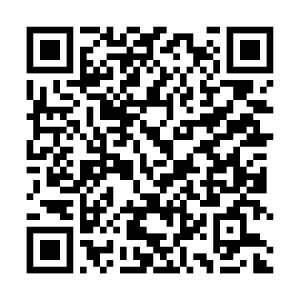 أحدث المعلومات عن الاجتماع